Muir 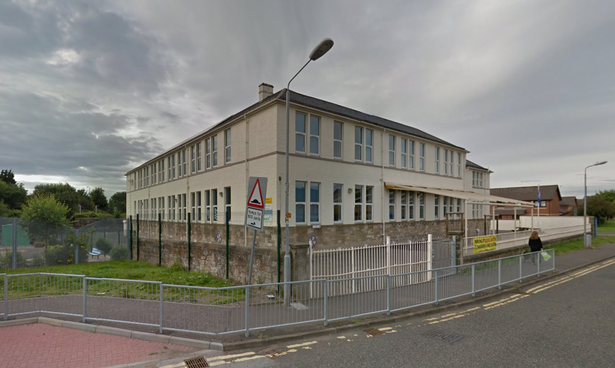 Street Primary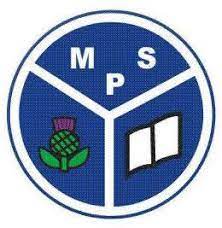 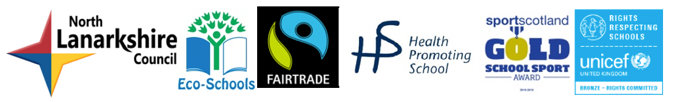 Parkneuk Street, Motherwell ML1 1BYMuir Street PrimaryParkneuk Street, Motherwell ML1 1BYMuir Street PrimaryParkneuk Street, Motherwell ML1 1BY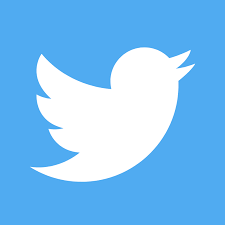 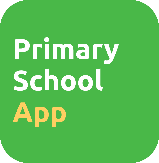 